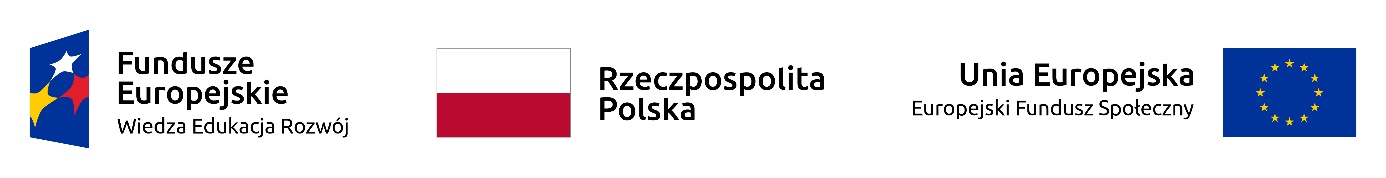 ZAŁĄCZNIK 1 KARTA ZGŁOSZENIA UCZNIA  W REKRUTACJI UCZNIÓWDO MOBILNOŚCI W RAMACH PROJEKTU„LICEUM OD KUCHNI”Dane przedsięwzięcia:Nazwa projektu: Liceum od kuchniNumer projektu: 2020-1-PMU-3295Beneficjent: Liceum Ogólnokształcące im. Tadeusza Kościuszki w ŁaskuFinansowanie: Projekt „Ponadnarodowa mobilność uczniów”, realizowany ze środków Europejskiego Funduszu Społecznego w ramach Programu Operacyjnego Wiedza Edukacja RozwójWAŻNE: Prosimy o weryfikację wprowadzanych danych oraz uzupełnienie Karty w sposób czytelny, możliwie drukowanymi literami. W przypadku uczniów niepełnoletnich warunkiem rozpatrzenia aplikacji w rekrutacji jest podpisanie Karty przez rodzica lub opiekuna prawnego. CZĘŚĆ I:DANE UCZNIA (wypełnia rodzic/opiekun prawny)CZĘŚĆ II DANE RODZICÓW/OPIEKUNÓW PRAWNYCH UCZNIA (wypełnia rodzic/opiekun prawny) CZĘŚĆ IIIKRYTERIA OCENY UCZNIA (wypełnia uczeń lub rodzic/opiekun prawny)CZĘŚĆ IVINFORMACJE DOTYCZĄCE PRZETWARZANIA DANYCH OSOBOWYCH UCZNIA Niniejszym, na podstawie art. 6 ust. 1 pkt a) Rozporządzenia Parlamentu Europejskiego i Rady (UE) 2016/679 z dnia 
27 kwietnia 2016 r. w sprawie ochrony osób fizycznych w związku z przetwarzaniem danych osobowych i w sprawie swobodnego przepływu takich danych oraz uchylenia dyrektywy 95/46/WE (dalej zwanym „RODO” wyrażam zgodę na przetwarzanie  danych osobowych mojej córki/mojego syna/dziecka pozostającego pod moją opieką* zawartych w „Karcie zgłoszenia ucznia” dla celów rekrutacji w ramach przedsięwzięcia  „Liceum od kuchni” realizowanego w PO WER, projekcie „Ponadnarodowa mobilność uczniów”,  finansowanym ze środków Europejskiego Funduszu Społecznego. Wyrażam zgodę na wprowadzenie  danych osobowych mojego dziecka do systemów informatycznych [nazwa szkoły], zgodnie z  art. 6 ust. 1 pkt a) RODO.Oświadczam, że przyjmuję do wiadomości, że:administratorem Danych Osobowych (zwanym dalej „ADO”) jest Liceum Ogólnokształcące im. Tadeusza Kościuszki w Łasku, z siedzibą ul. Mickiewicza 1, 98-100 Łask; Liceum Ogólnokształcące im. Tadeusza Kościuszki wyznaczyła osobę odpowiedzialną za zapewnienie przestrzegania przepisów prawa w zakresie ochrony danych osobowych, z którą można skontaktować się pod adresem e-mail: kontakt@zsmt.pl;podane dane osobowe będą przetwarzane w celu spełnienia wymogów prawnych związanych z przedsięwzięciem „Liceum od kuchni”, dofinansowanego ze środków Europejskiego Funduszu Społecznego w ramach Programu Operacyjnego Wiedza Edukacja Rozwój, IV Oś Priorytetowa Innowacje społeczne i współpraca ponadnarodowa Działanie 4.2. Programy mobilności ponadnarodowej;dane osobowe będą przetwarzane przez 5 lat;ponadto zgodnie z art. 15-21 oraz art. 77 RODO przysługuje osobie uczącej się prawo dostępu do danych, ich sprostowania, usunięcia (jeśli pozwalają na to przepisy prawa) lub ograniczenia przetwarzania, prawo do wniesienia sprzeciwu wobec przetwarzania danych oraz wniesienia skargi do organu nadzorczego, a także prawo do przenoszenia danych;dane nie będą przekazywane do państwa pozostającego poza Europejskim Obszarem Gospodarczym (tzw. państwa trzeciego) lub organizacji międzynarodowej.Ponadto oświadczam, że:zostałam/zostałem* poinformowany, że przedsięwzięcie „Liceum od kuchni” jest realizowane ze środków Programu Operacyjnego Wiedza Edukacja Rozwój w ramach Europejskiego Funduszu Społecznego; udzielam Liceum Ogólnokształcącemu im. Tadeusza Kościuszki nieodwołalnej zgody do nieodpłatnego wykorzystania zdjęć z wizerunkiem ucznia (zgoda obejmuje wykorzystanie, utrwalanie, obróbkę i powielanie wykonanych zdjęć za pośrednictwem dowolnego medium) na potrzeby informacji i promocji inicjatywy oraz upowszechniania jej rezultatów bez konieczności każdorazowego ich zatwierdzania);świadoma/świadomy* odpowiedzialności karnej za składanie fałszywych danych zgodnie z §233 Kodeksu Karnego, oświadczam, że dane podane w „Karcie zgłoszenia ucznia” są zgodne z prawdą. Wyrażam zgodę na udział mojego syna/mojej córki/dziecka pozostającego pod moją opieką* w przedsięwzięciu, w tym na udział w mobilności – wyjeździe zagranicznym (mobilności ponadnarodowej) realizowanym w ramach przedsięwzięcia. Niniejszym oświadczam, że zapoznałem się z warunkami udziału ucznia w przedsięwzięciu i je akceptuje. ……..….………………….…….………..………………………………………………..Data i czytelny podpis ucznia oraz rodzica/opiekuna prawnego (jeśli dotyczy)*niewłaściwe skreślićImięNazwiskoPłećObywatelstwoData urodzenia (dd.mm.rrrr)PESELAdres zamieszkania 
(ulica, kod pocztowy, miasto)Telefon kontaktowyAdres e-mailKlasa/imię i nazwisko wychowawcyDodatkowe informacje (należy wpisać wszystkie istotne informacje dot. ucznia, np. choroby, stale przyjmowane leki, nietolerancje pokarmowe, orzeczenie o niepełnosprawności itp.; jeśli brak należy wpisać „nd.”)Imię i nazwisko matki/opiekunki prawnej*:Adres zamieszkania, w przypadku jeśli jest inny niż dziecka:Telefon kontaktowy:Imię i nazwisko ojca/opiekuna prawnego*:Adres zamieszkania, w przypadku jeśli jest inny niż dziecka:Telefon kontaktowy:Średnia ocen za ostatnie półroczeŚrednia ocen z j. angielskiego za ostatnie półroczeKryterium zmniejszonych szans, np. trudności ekonomicznie, niepełna rodzina, rodzina wielodzietna, niepełnosprawnośćProsimy wskazać wszystkie czynnikiReprezentowanie szkoły, udział w olimpiadach, zawodach, reprezentowanie szkoły, aktywność pozalekcyjnaProsimy wskazać wszystkie aktywności i osiągnięcia